Summer Session (weekly classes offered for 4 weeks throughout the Summer) (Class times are subject to change) (Mondays) June 23rd, July 7th, July 14th, & July 21st (Wednesdays) June 25th, July 9th, July 16th, & July 23rd *Studio is closed week of July 4th for everyone’s convenience*			 Cost: $60 for the first class & $35 for each additional (rates are for the whole 4 week session)MONDAYS								WEDNESDAYS 4:30-5:15 p.m.	 Mini/Junior Lyrical & Contemporary (ages 7-12)	Pre-K/Tiny Combo (ages 3-6) Tap & Ballet	5:15-6:00 p.m.	 Mini/Junior Jazz Technique (ages 7-12)			Pre-K/Tiny Tumbling/Acro (ages 3-6)	6:00-6:45 p.m.	 Junior/Teen/Senior Hip-Hop (ages 10-18) 		Tiny/Mini Hip-Hop (ages 5-9)6:45-7:30 p.m.	Teen/Senior Lyrical & Contemporary (ages 13-18)	Mini/Junior Combo (ages 7-12) Tap & Ballet7:30-8:15 p.m.	Teen/Senior Jazz (ages 13-18) Tumbling Classes in July (Thursdays) ages 7-18 (Tumbling Classes start July 10th)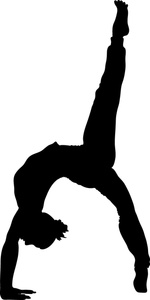 Cost: $60 ($35 for Elite Company dancers taking classes in July) 	*Class times are subject to change* (Classes are by age unless you were in tumbling last season, & an Instructor moved you up)Mini 2 (ages 7-9/Intermediate) 5:15 -6:00 p.m.Mini 1 (ages 7-9/Beginner) 6:00-6:45 p.m.Junior/Teen/Senior (ages 10-up/Intermediate-Advanced) 6:45-7:30 p.m.*WE OFFER TUMBLING/ACRO FOR AGES 3-6 AT OUR SUMMER SESSION LISTED ABOVE* BDC PRINCESS DANCE CAMP: June 16th-20th (Mon.-Fri.) 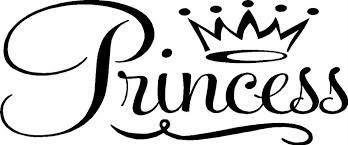 9:00 a.m.-12:00 p.m.	 Cost: $125 (ages 3-10)Dancers will experience: Ballet, Tumbling/Acro, Lyrical, Hip-Hop, Jazz, Vocabulary/Terminology, snack time, & dance focused arts and crafts. Dancewear: Light pink or black leotard with pink tights, or any active wear you can move in, & ballet or jazz shoes, Tennis shoes or hip-hop shoes, & hair up. (Dancers may wear black dance shorts over their Leo)Theme Days: (Please accessorize over dancewear & wear your favorite crown, skirt, or jewelry… we will have a tea party & learn a princess dance!)  Day 1: Your Favorite Princess	Day 2: Frozen	Day 3: The Little Mermaid		Day 4: Bring Your Doll		Day 5: Let’s Have A Tea Party!Company Open  Auditions (2014-2015  Competition Teams)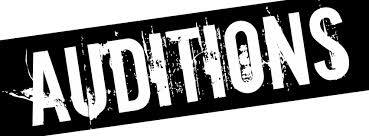 (This is open to anyone who would like to audition to be a part of our award winning competition team)June 9th& 10th (Monday & Tuesday) 5:00-6:30 p.m. (ages 5-12) & 6:30-8:00 p.m. (ages 13-18) Cost: $60 (for 2 day audition)*LAST SEASONS CO. DANCERS WILL ONLY PAY $50 (for 2 day audition)*Company Results will be posted online at www.dancewithbdc.com by Thursday (June 12th).  Company Summer Workshop June 16th-20th (Monday-Friday) *Mandatory for Elite Company Dancers Making The 2014-2015 (competition team)*   (Cost) 	Minis & Juniors: $130 	Teen/Seniors $165Camp information & class times will go out at Company Auditions (classes start as early as 4:30 p.m.). If you are selected for Company, you then will bring your form, along with fees due, to the first day of the workshop (June 16th). If you have any other questions, please feel free to email britt@dancewithbdc.comBDC Summer Dance Registration Form (2014)To reserve your spot: Please check which summer event you would like to attend.  Fill out and return this form NO LATER THAN JUNE 12TH (unless you are attending Co. Summer workshop, in which you would bring it to class on June 16th) in an enclosed envelope with the correct amount of payment.  If you have any questions, please feel free to email us at britt@dancewithbdc.com, or call #826-4887 (if no answer then please leave a message, someone will get back with you ASAP).  Please show up 10 minutes before class time on the first day to fill out an official summer enrollment form. (Please send to: BDC Britt’s Dance Company- 103 Waterford Court Rincon, GA 31326.  Please Make check out to BDC.) All dancers will receive a t-shirt! Dancers Name: ______________________________________		Age (as of summer event): ___________Email (required): ____________________________________ 		Phone #:____________________________T-Shirt size (circle one): CXS		CS	 CM	 CL	 CXL	 AS	 AM	 AL	 AXLSummer Session (4 weeks): 	Cost: $60 for the first class & $35 for each additional (Rates are for the whole 4 week session).  Please check the class/classes you are interested in. Classes & Class times are subject to change, depending on the enrollment in the class. MONDAYS								WEDNESDAYS4:30-5:15 p.m.	 __Mini/Junior Lyrical & Contemporary (ages 7-12)	__Pre-K/Tiny Combo (ages 3-6) Tap & Ballet	5:15-6:00 p.m.	 __Mini/Junior Jazz Technique (ages 7-12)		__Pre-K/Tiny Acro (ages 3-6)	6:00-6:45 p.m.	 __Junior/Teen/Senior Hip-Hop (ages 10-18) 		__Tiny/Mini Hip-Hop (ages 5-9)6:45-7:30 p.m.	__Teen/Senior Lyrical & Contemporary (ages 13-18)	__Mini/Junior Combo (ages 7-12) Tap & Ballet7:30-8:15 p.m.	__Teen/Senior Jazz (ages 13-18)Tumbling Classes (July) 	Cost: $60 ($35 for Elite Company dancers taking classes in July)__Mini 2 (ages 7-9/Intermediate) 5:15 -6:00 p.m.	__Mini 1 (ages 7-9/Beginner) 6:00-6:45 p.m.__Junior/Teen/Senior (ages 10-up/Intermediate-Advanced) 6:45-7:30 p.m.Princess Dance Camp:	(Cost: $125)	  __ Pre-K/Tiny/Mini/Junior (ages 3-10)Elite Company Summer Workshop (By Audition only!)	 Cost: Minis & Juniors: $130 & Teen/Senior $165 		  __ Elite CompanyCompany Open Auditions: If you are planning on auditioning for company you can visit www.dancewithbdc.com  (info will be up on May 29th) for more information regarding dancewear. Email britt@dancewithbdc.com for any further questions.  You do not need to register for this event. It is an open audition; therefore you can just show up about 10 min before your audition starts. Visit www.dancewithbdc.com for information regarding dancewear for Summer Session, Tumbling classes, Tumbling Clinic, or Company Open Auditions!*Info will be up by May 29th*